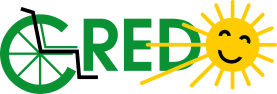 Základní škola a Střední škola  CREDO, o.p.s.Mozartova 43, 779 00 Olomouctel.: 605 000 641e-mail: credo_ops@cmail.cz______________________________________________________________________________________ŽÁDOST O PŘIJETÍ K ZÁKLADNÍMU VZDĚLÁVÁNÍpro školní rok ……………………..Žadatel: _______________________________________________________________________________(jméno, příjmení)Adresa trvalého pobytu ___________________________________________________________________Kontaktní adresa _________________________________________________________________________ (popř. jiná adresa pro doručování)Kontaktní telefon ________________________________________________Správní orgán, jemuž je žádost doručována: Základní škola a Střední škola CREDO, o.p.s., Mozartova 43, 779 00 OlomoucŽádostPodle ustanovení § 36, odstavce 4 a 5 zákona č. 561/2004 Sb., o předškolním, základním, středním, vyšším odborném a jiném vzdělávání (školský zákon) přihlašuji k zápisu k povinné školní docházce na Základní škole a Střední škole CREDO, o.p.s., Mozartova 43, 779 00 Olomoucjméno dítěte ___________________________________________ datum narození___________________místo pobytu __________________________________________________________________________Zákonní zástupci dítěte (žáka) se dohodli, že záležitosti spojené s přijetím k základnímu vzdělávání (přestupu do jiné základní školy, s odkladem školní docházky aj.) bude vyřizovat zákonný zástupce (jméno a příjmení): _____________________________________________________________________________________V _____________________________________ dne _________________podpis zákonného zástupce ______________________________________---------------------------------------------------------------------------------------------------------------------------------Souhlas se zpracováním osobních údajů dítěteDávám svůj souhlas základní škole k tomu, aby pro účely přijímacího řízení zpracovávala a evidovala osobní údaje a osobní citlivé údaje mého dítěte ve smyslu všech ustanovení zákona č. 101/2000 Sb., o ochraně osobních údajů v platném znění a Evropského nařízení ke GDPR. Svůj souhlas poskytuji pro účely vedení povinné dokumentace školy podle zákona č. 561/2004 Sb., školského zákona v platném znění, vedení nezbytné zdravotní dokumentace a psychologických vyšetření, Souhlas poskytuji na celé období školní docházky mého dítěte na této škole a na zákonem stanovenou dobu, po kterou se tato dokumentace na škole povinně archivuje.  Byl jsem poučen o právech podle zákona č. 101/2000 Sb. a Evropského nařízení ke GDPR.V _____________________________________ dne _________________podpis zákonného zástupce ______________________________________